    Администрация Староатайского сельского поселения Красночетайского района  постановляет:Внести в постановление администрации Староатайского сельского поселения Красночетайского района от 27.11.2017 №69 «Об утверждении административного регламента администрации Староатайского сельского поселения Красночетайского района предоставления муниципальной услуги «Выдача разрешений на ввод объекта в эксплуатацию» следующие изменения:1.1 пп.6 пункта 2.6.1. изложить в следующей редакции:«акт о подключении (технологическом присоединении) построенного, реконструированного объекта капитального строительства к сетям инженерно-технического обеспечения (в случае, если такое подключение (технологическое присоединение) этого объекта предусмотрено проектной документацией);»1.2 абзац 5 пункт 2.10 изложить в следующей редакции:«несоответствие объекта капитального строительства требованиям, установленным в разрешении на строительство за исключением случаев изменения площади объекта капитального строительства в соответствии с абзацем 9 настоящего пункта;»1.3 абзац 6 пункт 2.10 изложить в следующей редакции: «несоответствие параметров построенного, реконструированного объекта капитального строительства проектной документации, за исключением случаев изменения площади объекта капитального строительства в соответствии с абзацем 9 настоящего пункта;»1.4 в п.2.10 добавить абзац 9 в следующей редакции:«6) различие данных об указанной в техническом плане площади объекта капитального строительства, не являющегося линейным объектом, не более чем на пять процентов по отношению к данным о площади такого объекта капитального строительства, указанной в проектной документации и (или) разрешении на строительство, не является основанием для отказа в выдаче разрешения на ввод объекта в эксплуатацию при условии соответствия указанных в техническом плане количества этажей, помещений (при наличии) и машино-мест (при наличии) проектной документации и (или) разрешению на строительство. Различие данных об указанной в техническом плане протяженности линейного объекта не более чем на пять процентов по отношению к данным о его протяженности, указанным в проектной документации и (или) разрешении на строительство, не является основанием для отказа в выдаче разрешения на ввод объекта в эксплуатацию.»2. Контроль за исполнением настоящего постановления оставляю за собой.3. Настоящее постановление вступает в силу после его официального опубликования в печатном издании «Вестник Староатайского сельского поселения».Глава Староатайскогосельского поселения                                                                                          В.Н.ПариковаЧĂВАШ РЕСПУБЛИКИХĔРЛĔ ЧУТАЙ РАЙОНĔ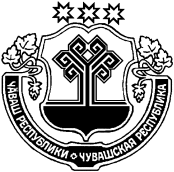 ЧУВАШСКАЯ РЕСПУБЛИКАКРАСНОЧЕТАЙСКИЙ  РАЙОНКИВ АТИКАССИЯЛ ПОСЕЛЕНИЙĚНАДМИНИСТРАЦИЙĚЙЫШĂНУ16.05.2022 ç. 39 №Кив Атикасси ялĕАДМИНИСТРАЦИЯСТАРОАТАЙСКОГОСЕЛЬСКОГОПОСЕЛЕНИЯПОСТАНОВЛЕНИЕ16.05.2020 г. №39деревня Старые АтаиО внесении изменений в постановление администрации Староатайского сельского поселения Красночетайского района от 27.11.2017 №69 «Об утверждении административного регламента администрации Староатайского сельского поселения Красночетайского района предоставления муниципальной услуги «Выдача разрешений на ввод объекта в эксплуатацию»О внесении изменений в постановление администрации Староатайского сельского поселения Красночетайского района от 27.11.2017 №69 «Об утверждении административного регламента администрации Староатайского сельского поселения Красночетайского района предоставления муниципальной услуги «Выдача разрешений на ввод объекта в эксплуатацию»О внесении изменений в постановление администрации Староатайского сельского поселения Красночетайского района от 27.11.2017 №69 «Об утверждении административного регламента администрации Староатайского сельского поселения Красночетайского района предоставления муниципальной услуги «Выдача разрешений на ввод объекта в эксплуатацию»